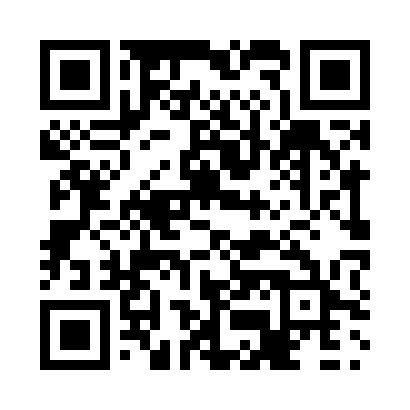 Prayer times for Swift Rapids, Ontario, CanadaMon 1 Jul 2024 - Wed 31 Jul 2024High Latitude Method: Angle Based RulePrayer Calculation Method: Islamic Society of North AmericaAsar Calculation Method: HanafiPrayer times provided by https://www.salahtimes.comDateDayFajrSunriseDhuhrAsrMaghribIsha1Mon3:425:361:226:449:0811:022Tue3:435:371:226:449:0811:023Wed3:445:371:236:449:0711:014Thu3:455:381:236:449:0711:005Fri3:465:391:236:449:0711:006Sat3:475:401:236:439:0610:597Sun3:485:401:236:439:0610:588Mon3:495:411:236:439:0510:579Tue3:505:421:246:439:0510:5610Wed3:515:431:246:439:0410:5511Thu3:535:431:246:429:0410:5412Fri3:545:441:246:429:0310:5313Sat3:565:451:246:429:0310:5214Sun3:575:461:246:429:0210:5115Mon3:585:471:246:419:0110:4916Tue4:005:481:246:419:0010:4817Wed4:015:491:246:409:0010:4718Thu4:035:501:246:408:5910:4519Fri4:045:511:256:408:5810:4420Sat4:065:521:256:398:5710:4221Sun4:075:531:256:398:5610:4122Mon4:095:541:256:388:5510:3923Tue4:115:551:256:388:5410:3824Wed4:125:561:256:378:5310:3625Thu4:145:571:256:368:5210:3526Fri4:165:581:256:368:5110:3327Sat4:175:591:256:358:5010:3128Sun4:196:001:256:348:4910:2929Mon4:216:011:256:348:4710:2830Tue4:226:021:256:338:4610:2631Wed4:246:041:256:328:4510:24